Федеральный государственный образовательный стандарт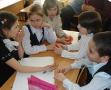 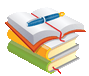 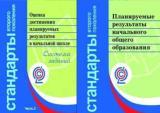 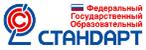 